Открытое первенство Кузнецкого района по самбо.25 января в МБОУ СОШ с. Поселки прошло открытое первенство Кузнецкого района по борьбе самбо среди юношей 2008-2009, 2010-2011 и 2012 годов рождения. В соревнованиях приняли участие 68 спортсменов из г. Кузнецка, с. Поселки, Тат. Канадея, Б. Труева и Чирклея. 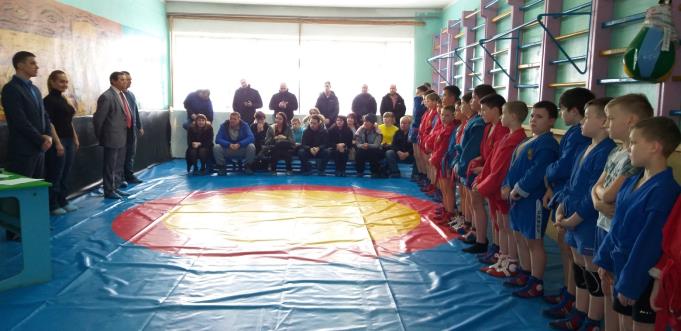 В своих возрастных и весовых категориях призовые места распределились следующим образом:Возраст 2009-2008 г.р.Весовая категория 29 кгХакимов Шамиль Семигодов Даниил Варфоломеев Алексей Орешкин Дмитрий Весовая категория 31 кгКрохин БогданНиколаев ДмитрийМанюров УсманВесовая категория 36 кгШугуров НикитаЯфасов АлимКарташев АндрейХрамов РусланВесовая категория 41 кгМустафин СамирЗнобишин ОлегКотов ИванВесовая категория 47кгКуряев НикитаШафиев ТимурВесовая категория 47 +Магдеев РустамМагдеев ТимурКалашников НикитаАкчурин Камиль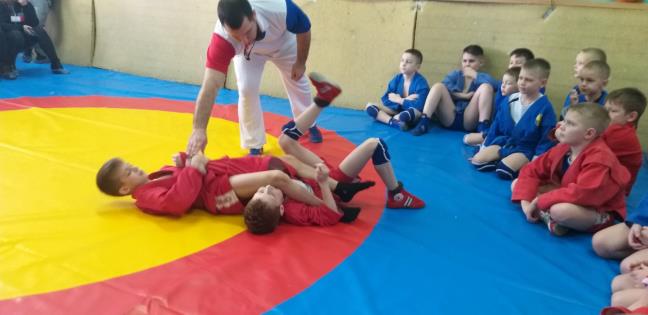 Возраст 2010-2011Весовая категория 24 кгАгафонов ТимурДакин ТимофейВергазов ДанисВергазов АйдарВесовая категория 28 кгМеньшов АлександрКурашов ЗахарЕлимов АмирОвчинников НикитаВесовая категория 32 кгМиронов ДанилМавлютов РинатАнисимов ИльяИгнатьев МатвейВесовая категория 36 кгАмиров ИльнурСадыков АмирДолбилов ВладимирВесовая категория 42 +Брекатнин НикитаКурамшин АйратКозин СавелийВозраст 2012 г.р.    Весовая категория 20 кгАндронов ЯромирСимаков ДаниилАгафонов КириллВесовая категория 22 кгЕгоров МатвейКарюшев АмирТрошин ИванВесовая категория 29 кгПаршин ТимурГолосов КириллИзюмин Артур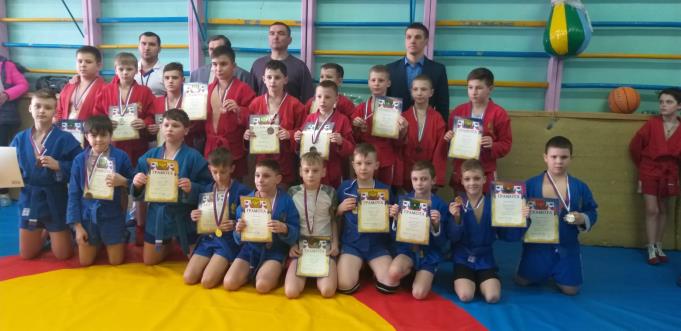 